2014. 09. 29Figyelő Magazinhttp://figyelo.hu/cikk_print.php?cid=409940-kulcs-a-facebook-generaciohoz-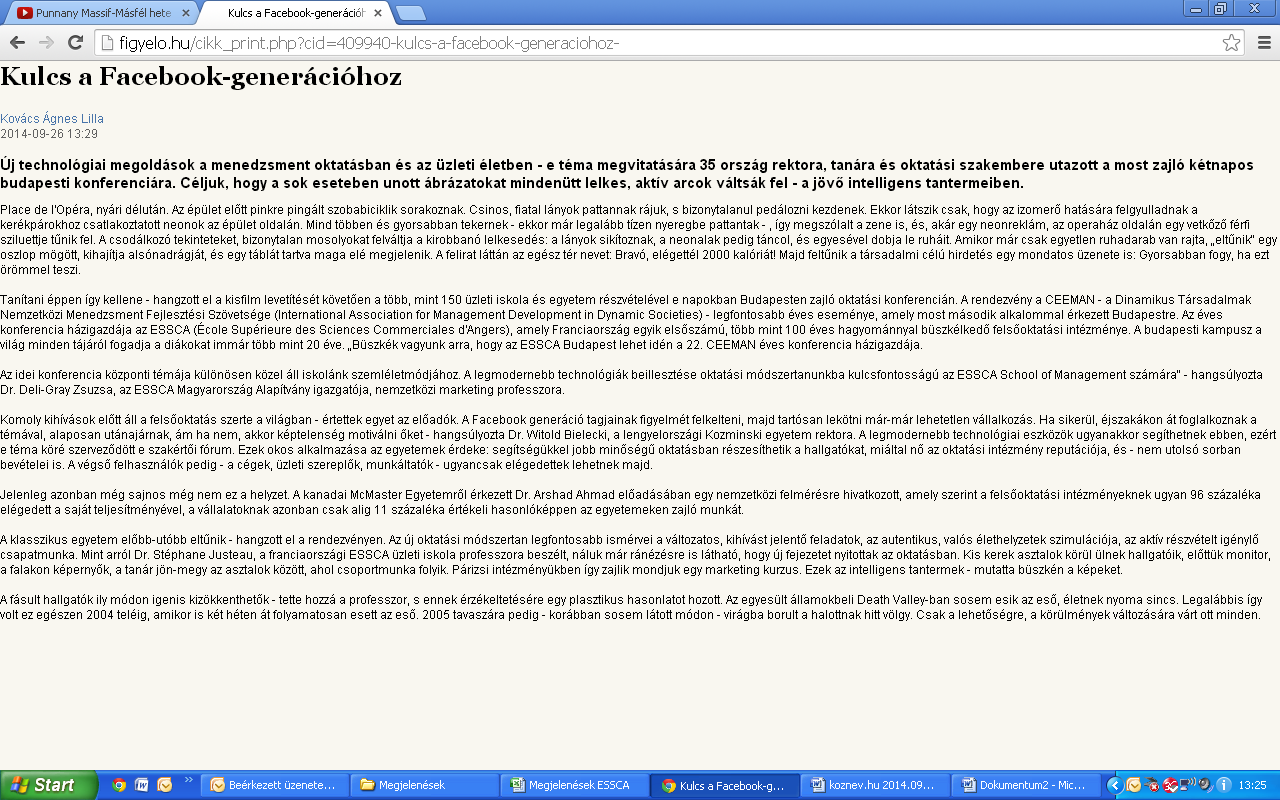 